Easy English Participant Information SheetProject: Development and testing of an educational intervention for delivery of Cardiopulmonary Resuscitation and Basic Life Support to people who use a wheelchair. 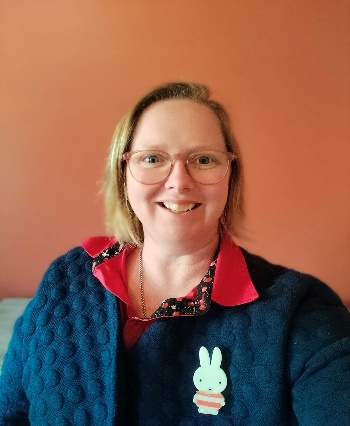 Hello my name is Elisha I am a researcherI have some questions andI want your help                        Elisha has a person called Nathan helping her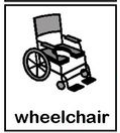 Elisha is wanting to talk to people who use a wheelchairShe also wants to talk to their carers or family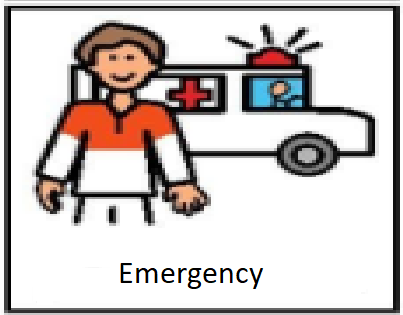 Elisha wants to ask questions about emergency health careShe wants to know about how you have received emergency careElisha will want to have a talk with you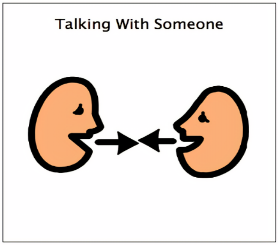 She will ask to record the talk Elisha will listen to the recording laterShe is the only person who will listenElisha will ask some questions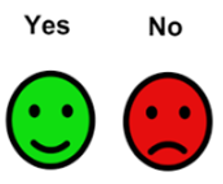 You can choose if you want to answerYou can stop anytime you wantThe talk should take about 1 hour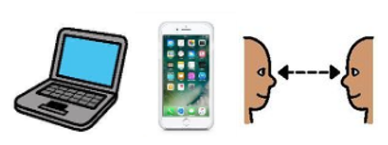 The talk might be online, on the phone or face to faceWe can decide together when and where to talkHaving a talk with Elisha might help 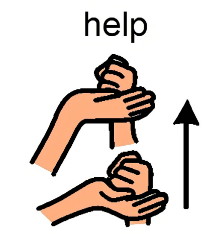 carers, family and health professional lookafter you and other people better in future.But there is no benefit straight away.Having a talk with Elisha might make you think 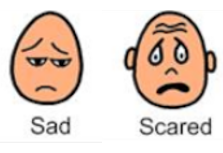 About things that have happened to youIt might make you feel sad or scaredYou can bring someone with you to the talkIf you feel sad or scared after the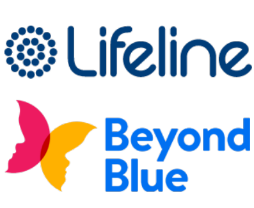 interview you can talk to someone you know orContact Life line – 13 11 14  or BeyondBlue – 1300 224 636 or www.beyondblue.org.au/getsupport  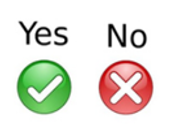 After Elisha has listened to the talkShe will send you a copy to checkthat she got things right.After Elisha has finished talking to people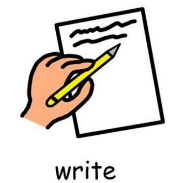 she will write a paper and tell other peopleabout the study and what she found out.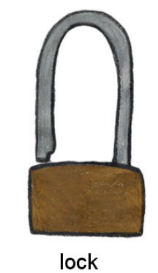 All the information you give Elisha will be locked away for 5 years.Then it will be destroyed.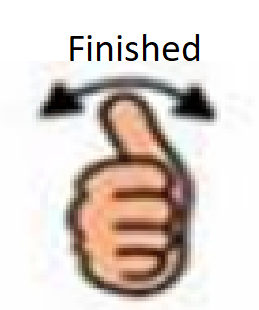 If you change your mind about being in the study you can tell Elisha or Nathanand they will destroy your information straight awayElisha – Email -  22061159@student.westernsydney.edu.au Nathan – Email – n.wilson@westernsydney.edu.au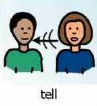 If you know someone else who would like to talk to Elisha it is ok to share her detailsAnyone who wants to know about the study can Email Elisha – 22061159@student.westernsydney.edu.auand she will contact them.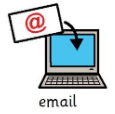 If you or anyone else has questions about the studyContact: Elisha – the researcher – 22061159@student.westernsydney.edu.auOR Nathan – Supervisor – n.wilson@westernsydney.edu.auIf you want to tell someone that something went wrong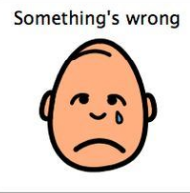 or make a complaintContact: Ethics Committee through Research Engagement, Development and Innovation (REDI) on Tel +61 2 4736 0229 or email humanethics@westernsydney.edu.au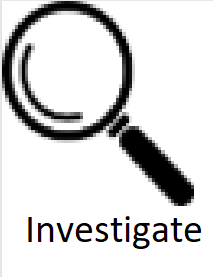 They won’t tell anyone that you contacted them But they will investigate the problemThe information Elisha collects may be personal health informationElisha must follow all the University rules about collecting and using your informationThe University has a Privacy Policy and a Privacy Management PlanIf you want to read more you can at https://www.westernsydney.edu.au/footer/privacy This information is for you to keep, the consent form is kept by Elisha. This study has been approved by Western Sydney University Human Research Ethics Committee. The Approval number is H15709